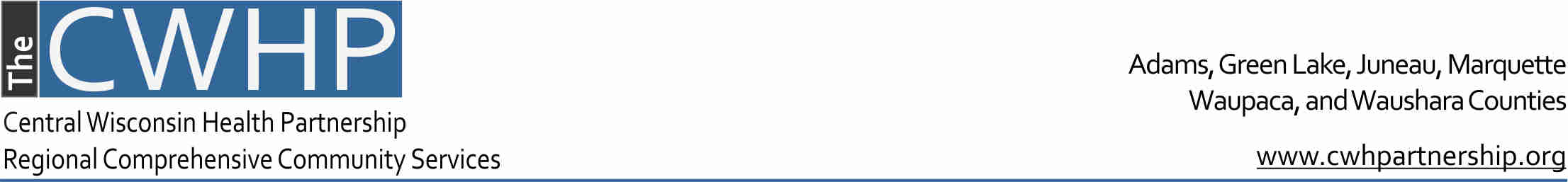 Physician Prescription for Comprehensive Community ServicesComprehensive Community Services (CCS) is a voluntary program for individuals with mental health and/or substance abuse disorder needs. CCS provides psychosocial rehabilitative services including but not limited to: service planning, specialized evaluations, medication management, physical health monitoring, peer support, individual skill development, employment-related skill training, psychoeducation, wellness management, psychotherapy, and substance abuse treatment.   could benefit from psychosocial rehabilitative services to assist them in their functioning and to better meet their needs.Psychiatric and/or Substance Use Disorder Diagnoses:X 												Psychiatrist/Physician Signature						DatePrinted Name of Psychiatrist/Physician*Psychiatrist/Physician License Number (not required, but recommended)This prescription expires one year from the date of signature.*Please note: The Psychiatrist/Physician must be a Medicaid-enrolled provider.Consumer’s Name: Date of Birth:  I, the undersigned, prescribe Comprehensive Community Services for 